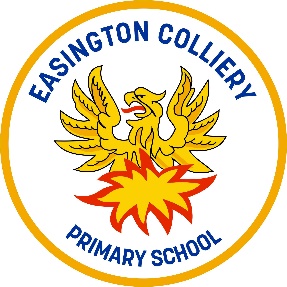 Premises Manager – Grade 5Person SpecificationFebruary 2021EssentialDesirableMethod of AssessmentQualifications4 GCSEs at grade C or equivalent in English and MathsIOSH / H&S Qualification First Aid training qualificationNVQ 2 or equivalent qualificationMIDAS or willing to undertake mini bus trainingApplication formSelection ProcessCertificatesExperienceExperience of caretaking or premises management, building cleaning or building management Use of general cleaning equipment Taking responsibility for security of a building Experience of managing COSHHExperience of supervising staffUse of commercial cleaning equipment Use of commercial site maintenance equipment Experience of working in a school or education setting Experience of BMS system and reportingApplication formSelection ProcessReferencesSkills/knowledgeTo be able to carry out DIY and handyperson general repairs without guidance Ability to lift and carry items Ability to work at heights (roof access will be required)Ability to follow and comply with instructions on equipment and/or materials usage Ability to manage BMS systems and reportingAbility to manage COSHHWillingness to work as part of a team Ability to work to deadlines Ability to manage own work effectively and use own initiativeAbility to carry out health and safety checks and maintain relevant records Knowledge of fire safety legislationComputer literate, good ICT skillsBasic level of administrative skillsKnowledge of security systemsKnowledge of relevant H&S policies/code of practice/legislations including COSHH, manual handling procedures and precautionsWillingness to participate in development and training opportunitiesGood communication skillsPlumbing/ Joinery/ Building skillsApplication formSelection ProcessReferencesPersonal QualitiesWilling to work outside of normal hours if required e.g alarm call outsFlexible approach to workGood sense of humourApplication formSelection ProcessReferences